eingelangt am:      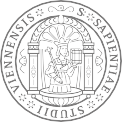 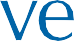 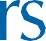 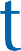 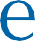 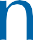 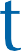 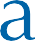 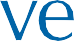 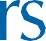 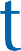 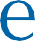 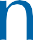 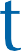 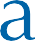 An das SSC/die SSSt SportwissenschaftE-Mail SSC/SSSt: ssc.sportwissenschaft@univie.ac.atAntrag auf Anerkennung von Prüfungen, anderen Studienleistungen, Tätigkeiten und Qualifikationen (gemäß § 78 UG) (SL/A1)Angaben zur*zum Studierenden (von der*dem Studierenden auszufüllen)Angaben zum Curriculum für welches die Anerkennung erfolgen soll (von der*dem Studierenden auszufüllen)Unterschrift der*des StudierendenHinweise zur Anerkennung:Alle für die Beurteilung notwendigen Unterlagen sind dem Antrag beizulegen.Für fremdsprachige Dokumente sind beglaubigte Übersetzungen beizulegen.Die SPL entscheidet innerhalb von max. 2 Monaten mit Bescheid. Mit Rechtskraft des Bescheids sind die Anerkennungen unveränderbar.Anerkennungen gelten als Prüfungsantritt, eine zusätzliche Absolvierung der Prüfung ist unzulässig.Wird vor Abschluss des Anerkennungsverfahrens (Rechtskraft des Bescheids) die Prüfung positiv absolviert, fällt durch die Änderung maßgeblicher Umstände das rechtliche Interesse an einer Entscheidung weg.In diesem Fall wird das Verfahren durch Aktenvermerk eingestellt.Achtung: Andere berufliche oder außerberufliche Qualifikationen müssen zuerst positiv validiert werden, bevor die Anerkennung beantragt werden kann.SL/A1 – 09.2022		Universität Wien 					Antrag auf Anerkennung		                   Seite 1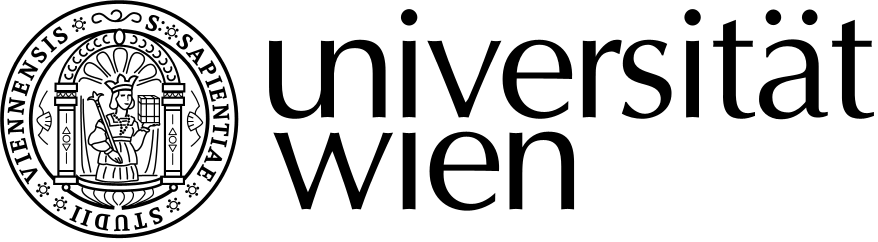 HINWEISE DER STUDIENPROGRAMMLEITUNG: Für die Anerkennung von Studienleistungen ist zu beachten:Markieren Sie am Zeugnis und am Antrag die Lehrveranstaltungen z.B. mit A, B, C,.. oder 1, 2, 3,.. sodass für uns ersichtlich ist welche (fremde) Lehrveranstaltung(en) für welche Lehrveranstaltung anerkannt werden soll. Für Anerkennungen in unterschiedlichen Studienordnungen (z.B. Bachelor „Sportwissenschaft“, Bachelor Lehramt "Bewegung und Sport", Master „Sportwissenschaft“ oder Master Lehramt „Bewegung und Sport) sind getrennte Ansuchen zu verwenden.Der StudienprogrammleiterAss.-Prof. Mag. Dr. Harald TschanVO - Vorlesung, RV – Ringvorlesung, UE - Übung, SE - Seminar, PS – Proseminar, …Familienname:      Familienname:      Vorname:      Matrikelnummer:      Telefon (optional):      E-Mail (u:account):      Studienkennzahl lt. Studienblatt: UA      Bezeichnung des Studiums lt. Studienblatt:      Bachelor                   Master                   Diplom Bachelor-LA            Master-LA            Erweiterungsstudium-Bachelor-LA      Erweiterungsstudium-Master-LA Erweiterungscurriculum (EC) im Rahmen eines BachelorstudiumsZugelassen seit (für EC ist die Zulassung zum Bachelorstudium relevant):      Hiermit bestätige ich, dass ich meine persönlichen Daten über u:space auf Richtigkeit und Vollständigkeit überprüft bzw. ergänzt/korrigiert habe.  Datum                                                                                                                                                 Unterschrift der*des StudierendenMarkierungim ZeugnisWird anerkannt für Lehrveranstaltungen aus demBachelorstudium Lehramt Bewegung und SportLV TypECTSNoteDatumBuS 01 StEOP Unterrichtsfach BuS - Motorische Grundlagen sowieGrundlagen der Gestaltung des Unterrichts im Fach BuS(keine Einzelanerkennungen möglich, nur das komplette Modul wird anerkannt!)Modul6BuS 02 Grundlagen der TrainingswissenschaftVO1BuS 02 Koordinative Fähigkeiten – entwickeln, üben, trainieren: VermittlungskonzepteUE2BuS 02 Schwimmen und Tauchen 1UE2BuS 02 Schwimmen, Wasserspringen, Retten 2:Vermittlungskonzepte und bewegungswissenschaftliche AspekteVU2BuS 03 Grundlagen der AnatomieVO3BuS 03 Grundlagen der PhysiologieVO3BuS 03 Physiologie unter Berücksichtigung körperlicher Aktivität VO3BuS 03 Konditionelle Fähigkeiten – entwickeln, üben, trainieren: VermittlungskonzepteUE2BuS 03 Erste Hilfe und Akutversorgung von SportverletzungenVO1BuS 04 Grundlagen der BiomechanikVO3BuS 04 Grundlagen der Sportinformatik – Technologien für BuSVU1BuS 04 Leichtathletik – Laufen, Springen, Werfen 1UE2BuS 04 Leichtathletik – Laufen, Springen, Werfen 2:Vermittlungskonzepte, biomechanische Aspekte undsportinformatische AnwendungenVU2BuS 04 Turnen und Bewegungskünste 1UE1BuS 04 Turnen und Bewegungskünste 2: Vermittlungskonzepteund biomechanische AspekteVU2BuS 05 Grundlagen der Bewegungs- und SportpädagogikVO3BuS 05 Übergreifende Ballspiel-Fähigkeiten entwickeln: VermittlungskonzepteVU2BuS 05 Zielschuss-Spiele: VermittlungskonzepteUE2BuS 05 Zielwurf-Spiele: VermittlungskonzepteUE2BuS 05 Rückschlag-Spiele:  VermittlungskonzepteUE2BuS 05 Weitere Sportspiele: Schlagball-Spiele, Endzonen-Spiele, Präzisions-Spiele und Veränderung von Ballspielen:VermittlungskonzepteUE2BuS 05 Selbstverteidigung und Zweikampfsport – Sich-Verteidigen,Fallen, Ringen, Kämpfen: VermittlungskonzepteVU2BuS 06 Grundlagen der SportpsychologieVO3BuS 06 Schneesport – Alpiner Schilauf: VermittlungskonzepteUE2BuS 06 Snowboard: VermittlungskonzepteUE2BuS 06 UE Schilanglauf und Schneeschuhwandern: VermittlungskonzepteUE2BuS 06 Eissportarten: VermittlungskonzepteUE2BuS 06 Wandern, Bergsteigen, Orientierungslauf:VermittlungskonzepteUE2BuS 06 Klettern: VermittlungskonzepteUE2BuS 06 Integrative Outdoor-Aktivitäten: VermittlungskonzepteUE2BuS 06 Gymnastik und Tanz – Rhythmisches Bewegen, Gestalten,Darstellen 1UE2BuS 06 Gymnastik und Tanz – Rhythmisches Bewegen, Gestalten,Darstellen 2: Vertiefung und VermittlungskonzepteVU2BuS 07 Grundlagen der SportsoziologieVO3BuS 07 Grundlagen der Sozial- und Zeitgeschichte von Bewegungund SportVO3BuS 07 Funktionelles Bewegen und Gesundheitsförderung im Fach BuS: VermittlungskonzepteVU2BuS 07 Heterogenität, Diversität und Inklusion im Fach BuSVO1BuS 07 Inklusives Unterrichten im Fach BuSUE1BuS 07 Geschlechtersensibles Unterrichten im Fach BuSVU1BuS 08 Unterrichtspraktische Studien 1:  Beobachten, Planen,Durchführen und AnalysierenVU2BuS 08 Unterrichtspraktische Studien 2: Mehrperspektivischinszenieren, reflektieren und evaluierenVU2BuS 08 Unterrichtspraktische Studien 3: Themenorientiert unddifferenziert arrangieren und bewertenVU2BuS 08 Sicherheits- und Risikomanagement im Fach BuSVO1BuS 08 Soziales Lernen und Gruppenprozesse im Fach BuSVO1BuS 09 Wahlbereich für Studierende des Lehramtshttps://lehre-schmelz.univie.ac.at/fileadmin/user_upload/p_studienangebote_schmelz/Studium/Studienservicecenter/Anrechnungen_Studium/20-06-2018_Wahlbereich_UF_BuS09.pdfBuS 11 Anwendungen quantitativer ForschungsmethodenUE1BuS 11 Anwendungen qualitativer ForschungsmethodenUE1